SCHOOLS’ INTERNATIONAL PEACE QUILTA Children’s Wish for PeaceCongratulations and thank you toSt Margaret Mary’s RC Primary SchoolUNITED KINGDOMFor participating in the                                        Schools’ International Peace Quilt                               in the year of the                                                             RIO Olympic and Paralympic Games 2016Signed byThe Schools’ International Peace Quilt Team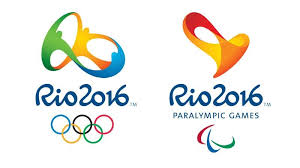 